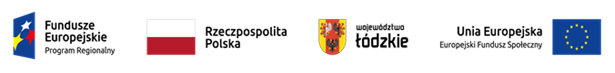 Projekt nr RPLD.11.03.01-10-0003/20, pn. ,, Centrum Kształcenia Zawodowego w Łęczycy miejscem zdobywania nowych umiejętności i kwalifikacji  ”, współfinansowany ze środków Europejskiego Funduszu Społecznego w ramach Regionalnego Programu Operacyjnego Województwa Łódzkiego na lata 2014-2020
HARMONOGRAM ZAJĘĆ W RAMACH KURSU Zadanie 4. Kurs operatora wózków jezdniowych GR.3Zajęcia będą odbywały się w budynku CKZ  w sali wykładowej oraz na placu manewrowymL.p.             DataZajęciaLiczba godzinProwadzący zajęcia1.1.10.20228.00-12.556Dariusz Tomczyński2. 3.10.202215.00-19.055Dariusz Tomczyński3.8.10.20228.00-13.457Dariusz Tomczyński4.10.10.202215.00-19.055Dariusz Tomczyński5.13.10.202215.00-19.055Dariusz Tomczyński6.15.10.20228.00-14.358Dariusz Tomczyński7.17.10.202215.00-19.055Dariusz Tomczyński8.20.10.202215.00-19.055Dariusz Tomczyński9.22.10.20228.00-14.358Dariusz Tomczyński10.24.10.202215.00-19.055Dariusz TomczyńskiRazem59hDariusz Tomczyński